Інклюзивні  класиУ закладі «Росошанський навчальний заклад: загальноосвітня  школа   І - ІІІ ст. – ДНЗ Липовецької міської ради Вінницького району Вінницької області» 2 інклюзивних класи, в яких навчається 3 учні з особливими освітніми потребами.  В 2-Б класі – 2 учні;  4 клас – 1 учень.2-Б клас                                                                                   4 класКласний керівник: Нагорна К.О.                                                          Класний керівник: Супрун А. М.Асистент вчителя: Цимбалюк С.В.                                                    Асистент вчителя: Кошалко Ю. Ю.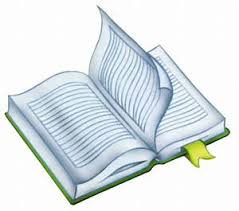 